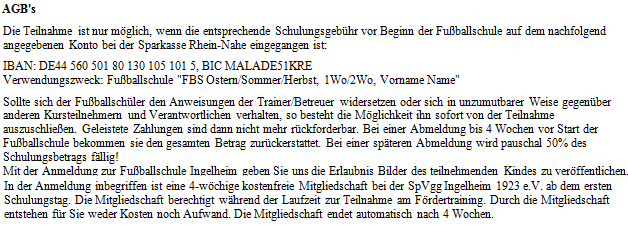    Datum,  Unterschrift*Fußballschulwoche*:Fußballschulwoche*:Fußballschulwoche*:Fußballschulwoche*:Fußballschulwoche*:Fußballschulwoche*:Fußballschulwoche*:Ostern Ostern Ostern Ostern Ostern Sommer ISommer ISommer ISommer ISommer ISommer IISommer IISommer IISommer IISommer IISommer IISommer IISommer IIHerbstHerbstHerbstHerbstHerbstName Teilnehmer/-in*Name Teilnehmer/-in*Name Teilnehmer/-in*Name Teilnehmer/-in*Name Teilnehmer/-in*Name Teilnehmer/-in*Name Teilnehmer/-in*Vorname Teilnehmer/-in*Vorname Teilnehmer/-in*Vorname Teilnehmer/-in*Vorname Teilnehmer/-in*Vorname Teilnehmer/-in*Vorname Teilnehmer/-in*Vorname Teilnehmer/-in*Vorname Teilnehmer/-in*Vorname Teilnehmer/-in*Geburtsdatum*
Tag. Monat. JahrGeburtsdatum*
Tag. Monat. JahrGeburtsdatum*
Tag. Monat. JahrGeburtsdatum*
Tag. Monat. JahrGeburtsdatum*
Tag. Monat. JahrGeburtsdatum*
Tag. Monat. JahrGeburtsdatum*
Tag. Monat. JahrGeburtsdatum*
Tag. Monat. JahrGeburtsdatum*
Tag. Monat. JahrGeburtsdatum*
Tag. Monat. JahrGeburtsdatum*
Tag. Monat. JahrKleidungsgröße*:Kleidungsgröße*:Kleidungsgröße*:Kleidungsgröße*:116116116128128128140140158158164164  Die Trikots des Herstellers ERIMA fallen erfahrungsgemäß kleiner aus! Bitte eine Nummer größer bestellen  Die Trikots des Herstellers ERIMA fallen erfahrungsgemäß kleiner aus! Bitte eine Nummer größer bestellen  Die Trikots des Herstellers ERIMA fallen erfahrungsgemäß kleiner aus! Bitte eine Nummer größer bestellen  Die Trikots des Herstellers ERIMA fallen erfahrungsgemäß kleiner aus! Bitte eine Nummer größer bestellen  Die Trikots des Herstellers ERIMA fallen erfahrungsgemäß kleiner aus! Bitte eine Nummer größer bestellen  Die Trikots des Herstellers ERIMA fallen erfahrungsgemäß kleiner aus! Bitte eine Nummer größer bestellen  Die Trikots des Herstellers ERIMA fallen erfahrungsgemäß kleiner aus! Bitte eine Nummer größer bestellen  Die Trikots des Herstellers ERIMA fallen erfahrungsgemäß kleiner aus! Bitte eine Nummer größer bestellen  Die Trikots des Herstellers ERIMA fallen erfahrungsgemäß kleiner aus! Bitte eine Nummer größer bestellen  Die Trikots des Herstellers ERIMA fallen erfahrungsgemäß kleiner aus! Bitte eine Nummer größer bestellen  Die Trikots des Herstellers ERIMA fallen erfahrungsgemäß kleiner aus! Bitte eine Nummer größer bestellen  Die Trikots des Herstellers ERIMA fallen erfahrungsgemäß kleiner aus! Bitte eine Nummer größer bestellen  Die Trikots des Herstellers ERIMA fallen erfahrungsgemäß kleiner aus! Bitte eine Nummer größer bestellen  Die Trikots des Herstellers ERIMA fallen erfahrungsgemäß kleiner aus! Bitte eine Nummer größer bestellen  Die Trikots des Herstellers ERIMA fallen erfahrungsgemäß kleiner aus! Bitte eine Nummer größer bestellen  Die Trikots des Herstellers ERIMA fallen erfahrungsgemäß kleiner aus! Bitte eine Nummer größer bestellen  Die Trikots des Herstellers ERIMA fallen erfahrungsgemäß kleiner aus! Bitte eine Nummer größer bestellen  Die Trikots des Herstellers ERIMA fallen erfahrungsgemäß kleiner aus! Bitte eine Nummer größer bestellen  Die Trikots des Herstellers ERIMA fallen erfahrungsgemäß kleiner aus! Bitte eine Nummer größer bestellen  Die Trikots des Herstellers ERIMA fallen erfahrungsgemäß kleiner aus! Bitte eine Nummer größer bestellen  Die Trikots des Herstellers ERIMA fallen erfahrungsgemäß kleiner aus! Bitte eine Nummer größer bestellen  Die Trikots des Herstellers ERIMA fallen erfahrungsgemäß kleiner aus! Bitte eine Nummer größer bestellen  Die Trikots des Herstellers ERIMA fallen erfahrungsgemäß kleiner aus! Bitte eine Nummer größer bestellen  Die Trikots des Herstellers ERIMA fallen erfahrungsgemäß kleiner aus! Bitte eine Nummer größer bestellen  Die Trikots des Herstellers ERIMA fallen erfahrungsgemäß kleiner aus! Bitte eine Nummer größer bestellen  Die Trikots des Herstellers ERIMA fallen erfahrungsgemäß kleiner aus! Bitte eine Nummer größer bestellen  Die Trikots des Herstellers ERIMA fallen erfahrungsgemäß kleiner aus! Bitte eine Nummer größer bestellenVereinsmitglied*:Vereinsmitglied*:Vereinsmitglied*:Vereinsmitglied*:Vereinsmitglied*:Vereinsmitglied*:Vereinsmitglied*:JaJaJaNeinNeinNeinNeinNeinZusatzbetreuung*:Zusatzbetreuung*:Zusatzbetreuung*:Zusatzbetreuung*:Zusatzbetreuung*:Zusatzbetreuung*:Zusatzbetreuung*:JaJaJaNeinNeinNeinNeinNeinAn folgenden Tagen soll für mein Kind die Teilnahme entfallen. 
(Die Kursgebühr reduziert sich um 20 € pro nicht teilgenommenem Tag.)An folgenden Tagen soll für mein Kind die Teilnahme entfallen. 
(Die Kursgebühr reduziert sich um 20 € pro nicht teilgenommenem Tag.)An folgenden Tagen soll für mein Kind die Teilnahme entfallen. 
(Die Kursgebühr reduziert sich um 20 € pro nicht teilgenommenem Tag.)An folgenden Tagen soll für mein Kind die Teilnahme entfallen. 
(Die Kursgebühr reduziert sich um 20 € pro nicht teilgenommenem Tag.)An folgenden Tagen soll für mein Kind die Teilnahme entfallen. 
(Die Kursgebühr reduziert sich um 20 € pro nicht teilgenommenem Tag.)An folgenden Tagen soll für mein Kind die Teilnahme entfallen. 
(Die Kursgebühr reduziert sich um 20 € pro nicht teilgenommenem Tag.)An folgenden Tagen soll für mein Kind die Teilnahme entfallen. 
(Die Kursgebühr reduziert sich um 20 € pro nicht teilgenommenem Tag.)An folgenden Tagen soll für mein Kind die Teilnahme entfallen. 
(Die Kursgebühr reduziert sich um 20 € pro nicht teilgenommenem Tag.)An folgenden Tagen soll für mein Kind die Teilnahme entfallen. 
(Die Kursgebühr reduziert sich um 20 € pro nicht teilgenommenem Tag.)An folgenden Tagen soll für mein Kind die Teilnahme entfallen. 
(Die Kursgebühr reduziert sich um 20 € pro nicht teilgenommenem Tag.)An folgenden Tagen soll für mein Kind die Teilnahme entfallen. 
(Die Kursgebühr reduziert sich um 20 € pro nicht teilgenommenem Tag.)An folgenden Tagen soll für mein Kind die Teilnahme entfallen. 
(Die Kursgebühr reduziert sich um 20 € pro nicht teilgenommenem Tag.)An folgenden Tagen soll für mein Kind die Teilnahme entfallen. 
(Die Kursgebühr reduziert sich um 20 € pro nicht teilgenommenem Tag.)An folgenden Tagen soll für mein Kind die Teilnahme entfallen. 
(Die Kursgebühr reduziert sich um 20 € pro nicht teilgenommenem Tag.)An folgenden Tagen soll für mein Kind die Teilnahme entfallen. 
(Die Kursgebühr reduziert sich um 20 € pro nicht teilgenommenem Tag.)An folgenden Tagen soll für mein Kind die Teilnahme entfallen. 
(Die Kursgebühr reduziert sich um 20 € pro nicht teilgenommenem Tag.)An folgenden Tagen soll für mein Kind die Teilnahme entfallen. 
(Die Kursgebühr reduziert sich um 20 € pro nicht teilgenommenem Tag.)An folgenden Tagen soll für mein Kind die Teilnahme entfallen. 
(Die Kursgebühr reduziert sich um 20 € pro nicht teilgenommenem Tag.)An folgenden Tagen soll für mein Kind die Teilnahme entfallen. 
(Die Kursgebühr reduziert sich um 20 € pro nicht teilgenommenem Tag.)An folgenden Tagen soll für mein Kind die Teilnahme entfallen. 
(Die Kursgebühr reduziert sich um 20 € pro nicht teilgenommenem Tag.)An folgenden Tagen soll für mein Kind die Teilnahme entfallen. 
(Die Kursgebühr reduziert sich um 20 € pro nicht teilgenommenem Tag.)An folgenden Tagen soll für mein Kind die Teilnahme entfallen. 
(Die Kursgebühr reduziert sich um 20 € pro nicht teilgenommenem Tag.)An folgenden Tagen soll für mein Kind die Teilnahme entfallen. 
(Die Kursgebühr reduziert sich um 20 € pro nicht teilgenommenem Tag.)An folgenden Tagen soll für mein Kind die Teilnahme entfallen. 
(Die Kursgebühr reduziert sich um 20 € pro nicht teilgenommenem Tag.)An folgenden Tagen soll für mein Kind die Teilnahme entfallen. 
(Die Kursgebühr reduziert sich um 20 € pro nicht teilgenommenem Tag.)An folgenden Tagen soll für mein Kind die Teilnahme entfallen. 
(Die Kursgebühr reduziert sich um 20 € pro nicht teilgenommenem Tag.)An folgenden Tagen soll für mein Kind die Teilnahme entfallen. 
(Die Kursgebühr reduziert sich um 20 € pro nicht teilgenommenem Tag.)Datum:Datum:Datum:Name:Vorname:Vorname:Vorname:Vorname:Vorname:Straße: Wohnort: Wohnort: Wohnort: Wohnort: Wohnort: Telefon*:Telefon*:Mobil*:Mobil*:Mobil*:Mobil*:Mobil*:Mail*:Mail*:Aufmerksam geworden durch:Aufmerksam geworden durch:Aufmerksam geworden durch:Aufmerksam geworden durch:Aufmerksam geworden durch:Sonstiges / Bemerkung:Sonstiges / Bemerkung:Sonstiges / Bemerkung:Sonstiges / Bemerkung:Sonstiges / Bemerkung:* = Pflichtfeld* = Pflichtfeld* = Pflichtfeld* = Pflichtfeld* = Pflichtfeld* = Pflichtfeld* = Pflichtfeld* = Pflichtfeld* = Pflichtfeld* = Pflichtfeld* = Pflichtfeld* = Pflichtfeld* = Pflichtfeld* = Pflichtfeld* = Pflichtfeld* = Pflichtfeld* = Pflichtfeld* = Pflichtfeld* = Pflichtfeld* = Pflichtfeld* = Pflichtfeld* = Pflichtfeld* = Pflichtfeld* = Pflichtfeld* = Pflichtfeld